Standards-Referenced Grading BasicsThe teacher designs instructional activities that grow and measure a student’s skills in the elements identified on our topic scales. Each scale features many such skills and knowledges, also called learning targets. These are noted on the scale below with letters (A, B, C) and occur at Levels 2 and 3 of the scale. In the grade book, a specific learning activity could be marked as being 3A, meaning that the task measured the A item at Level 3.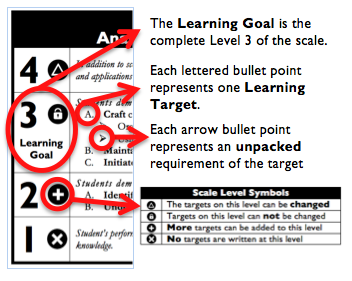 When identifying a Topic Score, the teacher looks at all evidence for the topic. The table to the right shows which Topic Score is entered based on what the Body of Evidence shows. Only scores of 4, 3.5, 3, 2.5, 2, 1.5, 1, and 0 can be entered as Topic Scores.Multiple OpportunitiesIt’s not about going back to do a retake, or back to redo something; it’s about going forward, continually scaffolding student learning through multiple opportunities, and noting that improved learning. Our curriculum builds on itself. “Multiple opportunities” are about taking an assessment and connecting it to past topics. It’s about allowing students to demonstrate their learning multiple times in units subsequent to their current unit, or when learning is scaffolded into future units. Multiple Opportunities will be noted in the guide to the right of the scales. Here you will see initial thinking of connections to other topics. This is also a place where teachers can add connections through their PLCs. High School Earth and Space Sciences Standards OverviewThese performance expectations blend the core ideas with scientific and engineering practices and crosscutting concepts to support students in developing useable knowledge to explain ideas across the science disciplines. While the performance expectations shown in high school earth and space science couple particular practices with specific disciplinary core ideas, instructional decisions should include use of many practices that lead to the performance expectations.The performance expectations in ESS1: Earth’s Place in the Universe, help students formulate an answer to the question: “What is the universe, and what is Earth’s place in it?” The ESS1 Disciplinary Core Idea from the NRC Framework is broken down into three sub-ideas: the universe and its stars, Earth and the solar system and the history of planet Earth. Students examine the processes governing the formation, evolution, and workings of the solar system and universe. Some concepts studied are fundamental to science, such as understanding how the matter of our world formed during the Big Bang and within the cores of stars. Others concepts are practical, such as understanding how short-term changes in the behavior of our sun directly affect humans. Engineering and technology play a large role here in obtaining and analyzing the data that support the theories of the formation of the solar system and universe. The crosscutting concepts of patterns, scale, proportion, and quantity, energy and matter, and stability and change are called out as organizing concepts for these disciplinary core ideas. In the ESS1 performance expectations, students are expected to demonstrate proficiency in developing and using models, using mathematical and computational thinking, constructing explanations and designing solutions, engaging in argument, and obtaining, evaluating and communicating information; and to use these practices to demonstrate understanding of the core ideas.The performance expectations in ESS2: Earth’s Systems, help students formulate an answer to the question: “How and why is Earth constantly changing?” The ESS2 Disciplinary Core Idea from the NRC Framework is broken down into five sub-ideas: Earth materials and systems, plate tectonics and large-scale system interactions, the roles of water in Earth’s surface processes, weather and climate, and biogeology. For the purpose of the NGSS, biogeology has been addressed within the life science standards. Students develop models and explanations for the ways that feedbacks between different Earth systems control the appearance of Earth’s surface. Central to this is the tension between internal systems, which are largely responsible for creating land at Earth’s surface, and the sun-driven surface systems that tear down the land through weathering and erosion. Students begin to examine the ways that human activities cause feedbacks that create changes to other systems. Students understand the system interactions that control weather and climate, with a major emphasis on the mechanisms and implications of climate change. Students model the flow of energy between different components of the weather system and how this affects chemical cycles such as the carbon cycle. The crosscutting concepts of cause and effect, energy and matter, structure and function and stability and change are called out as organizing concepts for these disciplinary core ideas. In the ESS2 performance expectations, students are expected to demonstrate proficiency in developing and using models, planning and carrying out investigations, analyzing and interpreting data, and engaging in argument; and to use these practices to demonstrate understanding of the core ideas.The performance expectations in ESS3: Earth and Human Activity help students formulate an answer to the question: “How do Earth’s surface processes and human activities affect each other?” The ESS3 Disciplinary Core Idea from the NRC Framework is broken down into four sub-ideas: natural resources, natural hazards, human impact on Earth systems, and global climate change. Students understand the complex and significant interdependencies between humans and the rest of Earth’s systems through the impacts of natural hazards, our dependencies on natural resources, and the significant environmental impacts of human activities. Engineering and technology figure prominently here, as students use mathematical thinking and the analysis of geoscience data to examine and construct solutions to the many challenges facing long-term human sustainability on Earth. The crosscutting concepts of cause and effect, systems and system models, and stability and change are called out as organizing concepts for these disciplinary core ideas. In the ESS3 performance expectations, students are expected to demonstrate proficiency in developing and using analyzing and interpreting data, mathematical and computational thinking, constructing explanations and designing solutions and engaging in argument; and to use these practices to demonstrate understanding of the core ideas.   															Adapted from: nextgenscience.orgEnd of Semester 1Evidence shows the student can...Topic ScoreDemonstrate all learning targets from Level 3 and Level 44.0Demonstrate all learning targets from Level 3 with partial success at Level 43.5Demonstrate all learning targets from Level 33.0Demonstrate at least half of the Level 3 learning targets2.5Demonstrate all learning targets from Level 2 but fewer than half of the learning targets from Level 32.0Demonstrate at least half of the Level 2 learning targets and none of the Level 3 learning targets1.5Demonstrate fewer than half of the learning targets from Level 2 and none of the Level 3 learning targets1.0Produce no evidence appropriate to the learning targets at any level0UnitContent TopicsConnected NGSS Performance ExpectationsRough ScheduleHistory of EarthAge of EarthHS-ESS1-6HS-ESS2-53 weeksHistory of EarthHistory of EarthHS-ESS2-7
4 weeksAstronomyOrigin of the UniverseHS-ESS1-23 weeksAstronomyFusion in the StarsHS-ESS1-1 HS-ESS1-34 weeksAstronomyOrbital MotionHS-ESS1-44 weeksAstronomyEnd of Semester 1End of Semester 1End of Semester 1Dynamic EarthPlate TectonicsHS-ESS1-5HS-ESS2-1HS-ESS2-35 weeksDynamic EarthNatural ResourcesHS-ESS3-1 HS-ESS3-24 weeksClimateCarbon CycleHS-ESS2-63 weeksClimateClimateHS-ESS2-2 HS-ESS2-43 weeksClimateClimate ChangeHS-ESS3-5HS-ESS3-43 weeksTopic: Age of the EarthTopic: Age of the EarthTopic: Age of the EarthTopic: Age of the EarthDriving Questions: What evidence supports the accepted age of the Earth?Driving Questions: What evidence supports the accepted age of the Earth?Driving Questions: What evidence supports the accepted age of the Earth?Driving Questions: What evidence supports the accepted age of the Earth?Crosscutting Concept: Stability and Change; Structure and functionCrosscutting Concept: Stability and Change; Structure and functionCrosscutting Concept: Stability and Change; Structure and functionCrosscutting Concept: Stability and Change; Structure and functionScience and Engineering Practices: Constructing Explanation and Designing Solutions ; Engaging in Argument from EvidenceScience and Engineering Practices: Constructing Explanation and Designing Solutions ; Engaging in Argument from EvidenceScience and Engineering Practices: Constructing Explanation and Designing Solutions ; Engaging in Argument from EvidenceScience and Engineering Practices: Constructing Explanation and Designing Solutions ; Engaging in Argument from EvidencePerformance Expectation: HS-ESS1-6 ; HS-ESS2-5Performance Expectation: HS-ESS1-6 ; HS-ESS2-5Performance Expectation: HS-ESS1-6 ; HS-ESS2-5Performance Expectation: HS-ESS1-6 ; HS-ESS2-5Level 4Level 3Level 2Level 1In addition to score 3.0 performance, the student demonstrates in-depth inferences and applications that go beyond what was taught.In response to observed phenomena, students will…Use reasoning and evidence from ancient Earth materials, meteorites, and other planetary surfaces to account for Earth's formation and age. HS-ESS1-6 Plan and conduct an investigation to explain how water changes surface features (erosion investigation: mechanical and/or chemical). HS-ESS2-5Potential Phenomena: Why are there so many craters on other planets/moons yet there are very few on Earth?In response to observed phenomena, students will…A1. Use the ratio of parent to daughter atoms produced during radioactive decay as a means for determining ages of lunar rocks, meteorites and Earth’s oldest rocks to support the age of the Earth and solar system.A2. Explain how we can use other objects in our solar system to learn about learn about the Earth (impact craters, planetary surface features and composition).  A3.  Explain how Earth changes occur the same way now as in the past (uniformitarianism). B1.  Explain how a lack of impact craters and younger age of most rocks on Earth compared to other bodies in the solar system can be attributed to eroding forces on Earth’s surface. B2.  Conduct an investigation to observe how the structure of water causes mechanical (stream table) and chemical weathering and erosion (rocks in different pH).Recognize or recall specific vocabulary such as: Radiometric dating, half-life, isotope, radioactive decay, impact craters, meteorites, uniformitarianism, erosion, mechanical weathering, chemical weatheringStudent’s performance reflects insufficient progress towards foundational skills and knowledge.Topic: History of the EarthTopic: History of the EarthTopic: History of the EarthTopic: History of the EarthDriving Questions: How are changes in the atmosphere linked to changes in other systems on Earth?Driving Questions: How are changes in the atmosphere linked to changes in other systems on Earth?Driving Questions: How are changes in the atmosphere linked to changes in other systems on Earth?Driving Questions: How are changes in the atmosphere linked to changes in other systems on Earth?Crosscutting Concept: Stability and ChangeCrosscutting Concept: Stability and ChangeCrosscutting Concept: Stability and ChangeCrosscutting Concept: Stability and ChangeScience and Engineering Practices: Engaging in Argument from EvidenceScience and Engineering Practices: Engaging in Argument from EvidenceScience and Engineering Practices: Engaging in Argument from EvidenceScience and Engineering Practices: Engaging in Argument from EvidencePerformance Expectation: HS-ESS2-7Performance Expectation: HS-ESS2-7Performance Expectation: HS-ESS2-7Performance Expectation: HS-ESS2-7Level 4Level 3Level 2Level 1In addition to score 3.0 performance, the student demonstrates in-depth inferences and applications that go beyond what was taught.In response to observed phenomena, students will…Construct an argument based on evidence about the relationship between changes in life on Earth, changes in the Earth’s surface and changes in the atmosphere throughout time. HS-ESS2-7Potential Phenomena: What was the first life on Earth like?In response to observed phenomena, students will…A1. Describe the atmospheric composition after Earth’s formation and how it changed throughout time.A2. Describe evidence for emergence of photosynthetic organismsA3. Describe the effect of the presence of oxygen (ozone layer) on evolution and chemical weathering.A4. Identify causal links and feedback mechanisms between changes in the biosphere and other Earth systemsRecognize or recall specific vocabulary such as: Atmosphere, photosynthesis, oxygen, carbon dioxide, nitrogen, weathering, evolutionStudent’s performance reflects insufficient progress towards foundational skills and knowledge.Topic: Origin of the UniverseTopic: Origin of the UniverseTopic: Origin of the UniverseTopic: Origin of the UniverseDriving Questions: What evidence supports the Big Bang theory as the origin of the universe? Driving Questions: What evidence supports the Big Bang theory as the origin of the universe? Driving Questions: What evidence supports the Big Bang theory as the origin of the universe? Driving Questions: What evidence supports the Big Bang theory as the origin of the universe? Crosscutting Concept: Energy and MatterCrosscutting Concept: Energy and MatterCrosscutting Concept: Energy and MatterCrosscutting Concept: Energy and MatterScience and Engineering Practices: Constructing Explanations and Designing SolutionsScience and Engineering Practices: Constructing Explanations and Designing SolutionsScience and Engineering Practices: Constructing Explanations and Designing SolutionsScience and Engineering Practices: Constructing Explanations and Designing SolutionsPerformance Expectation: HS-ESS1-2 Performance Expectation: HS-ESS1-2 Performance Expectation: HS-ESS1-2 Performance Expectation: HS-ESS1-2 Level 4Level 3Level 2Level 1In addition to score 3.0 performance, the student demonstrates in-depth inferences and applications that go beyond what was taught.In response to observed phenomena, students will…Construct an explanation of the Big Bang theory using astronomical evidence of light spectra, motion of distant galaxies and the composition of matter in the universe (HS-ESS1-2).Potential Phenomena:What evidence do we have to conclude that the universe is shrinking, expanding or not changing?In response to observed phenomena, students will…A1. Use evidence from a galaxy’s light spectra to determine its relative motion in the universe. (Describe how atoms of each element emit and absorb characteristic frequencies of light. These characteristics allow identification of the presence of an element, even in microscopic quantities)A2. Make a conclusion about the motion of the universe based on energy (light shift) versus distance relationship.  A3. Describe the existence and implications of cosmic background radiation (energy).A4. Describe how the distribution of elements (matter) is the same throughout the universe, primarily found in stars and interstellar gasses (from the spectra of electromagnetic radiation from stars)A5. Describe how conservation of energy and matter support the evidence for the Big Bang Theory.Recognize or recall specific vocabulary such as: Big Bang theory, wavelength, red shift, visible light spectrum, microwaves, universe, galaxy, element, cosmic radiationStudent’s performance reflects insufficient progress towards foundational skills and knowledge.Topic: Fusion in the StarsTopic: Fusion in the StarsTopic: Fusion in the StarsTopic: Fusion in the StarsDriving Questions: How do stars produce the elements that compose our universe?Driving Questions: How do stars produce the elements that compose our universe?Driving Questions: How do stars produce the elements that compose our universe?Driving Questions: How do stars produce the elements that compose our universe?Crosscutting Concept: Scale, Proportion and Quality; Energy and MatterCrosscutting Concept: Scale, Proportion and Quality; Energy and MatterCrosscutting Concept: Scale, Proportion and Quality; Energy and MatterCrosscutting Concept: Scale, Proportion and Quality; Energy and MatterScience and Engineering Practices: Developing and Using Models; Obtaining, Evaluating, and Communicating InformationScience and Engineering Practices: Developing and Using Models; Obtaining, Evaluating, and Communicating InformationScience and Engineering Practices: Developing and Using Models; Obtaining, Evaluating, and Communicating InformationScience and Engineering Practices: Developing and Using Models; Obtaining, Evaluating, and Communicating InformationPerformance Expectation: HS-ESS1-1 ; HS-ESS1-3Performance Expectation: HS-ESS1-1 ; HS-ESS1-3Performance Expectation: HS-ESS1-1 ; HS-ESS1-3Performance Expectation: HS-ESS1-1 ; HS-ESS1-3Level 4Level 3Level 2Level 1In addition to score 3.0 performance, the student demonstrates in-depth inferences and applications that go beyond what was taught.In response to observed phenomena, students will…Develop a model based on evidence to illustrate the life span of the sun and the role of nuclear fusion in the sun’s core to release energy that eventually reaches Earth in the form of radiation. (HS-ESS1-1).Use their model (HR Diagram) to communicate how different elements (matter) are produced throughout the various stages in a star's lifecycle (HS-ESS1-3).Potential Phenomena: How do we know how long the sun (stars) will last?What causes a black hole?Where did the iron in your car come from?In response to observed phenomena, students will…A1.  Construct a model to demonstrate the process of nuclear fusion that includes how hydrogen acts as the sun’s fuel to produce helium and energy. (Describe how lighter elements (hydrogen) through collisions can form other light elements (helium).A2. Discuss how nuclear fusion produces energy in the form of radiation that reaches Earth B1. Use the quantity of hydrogen as a contributing factor to determine the age of a star.B2. Describe how massive elements, up to iron, are produced in cores of stars by a chain of processes of nuclear fusion, which also releases energy, in order to determine the stage a star is in in their lifecycle.B3. Discuss how data from stellar observations is used to create the HR Diagram.Recognize or recall specific vocabulary such as: nuclear fusion, protons, energy, protostar, mainsequence, supernova, neutron stars, red giant, dwarfstars, HR DiagramStudent’s performance reflects insufficient progress towards foundational skills and knowledge.Topic: Orbital MotionTopic: Orbital MotionTopic: Orbital MotionTopic: Orbital MotionDriving Questions: Why do objects in our solar system orbit the sun?Driving Questions: Why do objects in our solar system orbit the sun?Driving Questions: Why do objects in our solar system orbit the sun?Driving Questions: Why do objects in our solar system orbit the sun?Crosscutting Concept: Scale, Proportion and QuantityCrosscutting Concept: Scale, Proportion and QuantityCrosscutting Concept: Scale, Proportion and QuantityCrosscutting Concept: Scale, Proportion and QuantityScience and Engineering Practices: Using Mathematical and Computational ThinkingScience and Engineering Practices: Using Mathematical and Computational ThinkingScience and Engineering Practices: Using Mathematical and Computational ThinkingScience and Engineering Practices: Using Mathematical and Computational ThinkingPerformance Expectation: HS-ESS1-4Performance Expectation: HS-ESS1-4Performance Expectation: HS-ESS1-4Performance Expectation: HS-ESS1-4Level 4Level 3Level 2Level 1In addition to score 3.0 performance, the student demonstrates in-depth inferences and applications that go beyond what was taught.In response to observed phenomena, students will…Use mathematical or computational representation (Kepler's and Newton's laws) to predict and explain the motion of orbiting objects in the solar system (HS-ESS1-4).** How do these laws prove planets/ objects do not orbit in perfect circles?Potential Phenomena: Why did the asteroid belt form the way it did and why does it stay in its orbit?Why don't planets get pulled into the sun or fly off into space?  What causes comets to speed up and slow down as they move?  What causes a comet’s tail?In response to observed phenomena, students will…A1.  Use focal distance and ellipses’ major axis length to determine eccentricity of an objects orbit in space (e=f/d) (Kepler’s 1st law)A2.  Describe how distance from the sun impacts the velocity of an object’s orbit in space (Kepler’s 2nd law)A3.  Describe how distance from a star is proportional to the orbital period. (yr2=AU3) (Kepler’s 3rd law)A4.  Describe the relationship of scale, proportion and quantity in the context of gravitational attraction (Newton’s Laws). Recognize or recall specific vocabulary such as: Revolution, orbit, orbital period, ellipse, focus, eccentricity, area, gravity, mass, acceleration, inertiaStudent’s performance reflects insufficient progress towards foundational skills and knowledge.Topic: Plate TectonicsTopic: Plate TectonicsTopic: Plate TectonicsTopic: Plate TectonicsDriving Questions: How and why has the Earth’s surface changed over time?Driving Questions: How and why has the Earth’s surface changed over time?Driving Questions: How and why has the Earth’s surface changed over time?Driving Questions: How and why has the Earth’s surface changed over time?Crosscutting Concept: Patterns; Stability and Change; Energy and MatterCrosscutting Concept: Patterns; Stability and Change; Energy and MatterCrosscutting Concept: Patterns; Stability and Change; Energy and MatterCrosscutting Concept: Patterns; Stability and Change; Energy and MatterScience and Engineering Practices: Engaging in Argument from Evidence; Developing and using modelsScience and Engineering Practices: Engaging in Argument from Evidence; Developing and using modelsScience and Engineering Practices: Engaging in Argument from Evidence; Developing and using modelsScience and Engineering Practices: Engaging in Argument from Evidence; Developing and using modelsPerformance Expectation: HS-ESS1-5; HS-ESS2-1; HS-ESS2-3Performance Expectation: HS-ESS1-5; HS-ESS2-1; HS-ESS2-3Performance Expectation: HS-ESS1-5; HS-ESS2-1; HS-ESS2-3Performance Expectation: HS-ESS1-5; HS-ESS2-1; HS-ESS2-3Level 4Level 3Level 2Level 1In addition to score 3.0 performance, the student demonstrates in-depth inferences and applications that go beyond what was taught.In response to observed phenomena, students will…Develop a model based on evidence of Earth’s interior that shows how matter cycles in the process of thermal convection.  HS-ESS2-3Develop a model to illustrate how Earth’s internal and surface processes form continental and ocean-floor features.  HS-ESS2-1Evaluate evidence of the past and current movements of continental and oceanic crust and the theory of plate tectonics to explain the ages of crustal rocks. HS-ESS1-5Potential Phenomenon:https://www.ngssphenomena.com/#/divingbetweencontinents/ How can fossils of weak swimmers be found on two continents separated by an ocean? Oceanic crust younger than continental crust.  Why?Earth’s crust is moving!  Why?In response to observed phenomena, students will…A1:  Describe the role of thermal energy in the cycling of matter in Earth's interior (convection).B1:  Explain how the internal process of convection moves plates, resulting in the appearance of volcanoes, mountains, trenches, ridges, which can change Earth’s surface over time.B2:  Explain how the external processes such as weathering and erosion can change Earth’s surface over time.C1:  Use patterns to explain the relationship between the type and location of plate boundaries.C2:  Use patterns to describe the relative age of oceanic and continental crustal rocks.Recognize or recall specific vocabulary such as: plate tectonics, continental drift, plate boundaries, mid-ocean ridge, trench, subduction zone, orogeny, convergent, divergent, transform, density, convectionStudent’s performance reflects insufficient progress towards foundational skills and knowledge.Topic: Natural ResourcesTopic: Natural ResourcesTopic: Natural ResourcesTopic: Natural ResourcesDriving Questions: How do natural resources impact humans and how do humans impact natural resources?Driving Questions: How do natural resources impact humans and how do humans impact natural resources?Driving Questions: How do natural resources impact humans and how do humans impact natural resources?Driving Questions: How do natural resources impact humans and how do humans impact natural resources?	Crosscutting Concept:  Cause and Effect 	Crosscutting Concept:  Cause and Effect 	Crosscutting Concept:  Cause and Effect 	Crosscutting Concept:  Cause and Effect Science and Engineering Practices: Constructing Explanations and Designing Solutions ; Engaging in Argument from EvidenceScience and Engineering Practices: Constructing Explanations and Designing Solutions ; Engaging in Argument from EvidenceScience and Engineering Practices: Constructing Explanations and Designing Solutions ; Engaging in Argument from EvidenceScience and Engineering Practices: Constructing Explanations and Designing Solutions ; Engaging in Argument from EvidencePerformance Expectation: HS-ESS3-1 ; HS-ESS3-2Performance Expectation: HS-ESS3-1 ; HS-ESS3-2Performance Expectation: HS-ESS3-1 ; HS-ESS3-2Performance Expectation: HS-ESS3-1 ; HS-ESS3-2Level 4Level 3Level 2Level 1In addition to score 3.0 performance, the student demonstrates in-depth inferences and applications that go beyond what was taught.In response to observed phenomena, students will…Construct an explanation based on evidence for how the availability of natural resources has influenced human activity.  HS-ESS3-1Construct an explanation based on evidence for how the occurrence of natural hazards has influenced human activity.  HS-ESS3-1Construct an explanation based on evidence for how changes in climate has influenced human activity.  HS-ESS3-1Evaluate design solutions using evidence for acquiring and conserving natural resources (examples: strip mining, fracking, recycling, and others).  HS-ESS3-2Potential Phenomena: Why did people settle in Iowa?What is causing Oklahoma to have some many earthquakes (Oklahoma experienced 907 magnitude 3+ earthquakes in 2015, 585 magnitude 3+ earthquakes in 2014 and 109 in 2013)?In response to observed phenomena, students will…A.  Describe the cause and effect relationship of natural resource availability on different locations.B.  Describe the cause and effect relationship of natural hazards on distribution and size of populations in different regions.C.  Describe how changes in climate affect human activity (example: agriculture) and human population size and migration.D1.  Identify societal needs for specific energy and mineral resources.D2.  Evaluate the costs and benefits of extracting or developing the energy reserve or mineral resource.D3.  Evaluate the costs and benefits of recycling or reusing the mineral resource.Recognize or recall specific vocabulary such as: natural resource, natural hazard, climate, migration, environment, mineral resources, recyclingStudent’s performance reflects insufficient progress towards foundational skills and knowledge.Topic: Carbon CycleTopic: Carbon CycleTopic: Carbon CycleTopic: Carbon CycleDriving Questions: How does carbon move through the various components of Earth’s systems?Driving Questions: How does carbon move through the various components of Earth’s systems?Driving Questions: How does carbon move through the various components of Earth’s systems?Driving Questions: How does carbon move through the various components of Earth’s systems?Crosscutting Concept:  Energy and MatterCrosscutting Concept:  Energy and MatterCrosscutting Concept:  Energy and MatterCrosscutting Concept:  Energy and MatterScience and Engineering Practices: Developing and Using ModelsScience and Engineering Practices: Developing and Using ModelsScience and Engineering Practices: Developing and Using ModelsScience and Engineering Practices: Developing and Using ModelsPerformance Expectation: HS-ESS2-6Performance Expectation: HS-ESS2-6Performance Expectation: HS-ESS2-6Performance Expectation: HS-ESS2-6Level 4Level 3Level 2Level 1In addition to score 3.0 performance, the student demonstrates in-depth inferences and applications that go beyond what was taught.In response to observed phenomena, students will…Develop a quantitative model to describe the cycling of carbon among the hydrosphere, atmosphere, geosphere, and biosphere. (HS-ESS2-6 )Potential Phenomena: Where did the carbon in your body come from? http://nasawavelength.org/list/1142In response to observed phenomena, students will…A1.  Use the law of conservation of matter to describe how carbon is conserved in a closed system.A2.  Model carbon cycling from one sphere to another.A3.  Describe the role of plants in carbon capture.A4.  Describe how humans can alter carbon levels in the atmosphere.Recognize or recall specific vocabulary such as: carbon, law of conservation of matter, hydrosphere, atmosphere, geosphere, biosphere, photosynthesisStudent’s performance reflects insufficient progress towards foundational skills and knowledge.Topic: ClimateTopic: ClimateTopic: ClimateTopic: ClimateDriving Questions: How do feedback loops affect climate?Driving Questions: How do feedback loops affect climate?Driving Questions: How do feedback loops affect climate?Driving Questions: How do feedback loops affect climate?Crosscutting Concept: Stability and Change ; Cause and EffectCrosscutting Concept: Stability and Change ; Cause and EffectCrosscutting Concept: Stability and Change ; Cause and EffectCrosscutting Concept: Stability and Change ; Cause and EffectScience and Engineering Practices: Analyzing and Interpreting Data ; Developing and Using ModelsScience and Engineering Practices: Analyzing and Interpreting Data ; Developing and Using ModelsScience and Engineering Practices: Analyzing and Interpreting Data ; Developing and Using ModelsScience and Engineering Practices: Analyzing and Interpreting Data ; Developing and Using ModelsPerformance Expectation: HS-ESS2-2 ; HS-ESS2-4Performance Expectation: HS-ESS2-2 ; HS-ESS2-4Performance Expectation: HS-ESS2-2 ; HS-ESS2-4Performance Expectation: HS-ESS2-2 ; HS-ESS2-4Level 4Level 3Level 2Level 1In addition to score 3.0 performance, the student demonstrates in-depth inferences and applications that go beyond what was taught.In response to observed phenomena, students will…Analyze geoscience data to make the claim that one change to Earth’s surface can create feedbacks that cause changes to other Earth systems. (HS-ESS2-2)Use a model to describe how variations in the flow of energy into and out of Earth’s systems results in changes in climate. (HS-ESS2-4)Potential Phenomena: Reduction in the amount of polar ice. https://www.scientificamerican.com/article/arctic-sea-ice-loss-creates-ripple-effects/In response to observed phenomena, students will…A1.  Use data to see stability and change within feedback loops.A2.  Describe feedback loops.B1.  Identify the cause and effect relationship between multiple factors that affect climate (these are some examples: changes in Earth’s orbit, changes in sun’s energy output, extent of vegetation cover, volcanic activity, glaciation, oceanic circulation, atmospheric composition, human activities).B2.  Use a model to represent energy flow. Recognize or recall specific vocabulary such as:   positive feedback loops, negative feedback loops, greenhouse gas, greenhouse effectStudent’s performance reflects insufficient progress towards foundational skills and knowledge.Topic: Climate ChangeTopic: Climate ChangeTopic: Climate ChangeTopic: Climate ChangeDriving Questions: How can human impact on climate change be reduced?Driving Questions: How can human impact on climate change be reduced?Driving Questions: How can human impact on climate change be reduced?Driving Questions: How can human impact on climate change be reduced?Crosscutting Concept: Stability and ChangeCrosscutting Concept: Stability and ChangeCrosscutting Concept: Stability and ChangeCrosscutting Concept: Stability and ChangeScience and Engineering Practices: Analyzing and Interpreting Data; Constructing an ExplanationScience and Engineering Practices: Analyzing and Interpreting Data; Constructing an ExplanationScience and Engineering Practices: Analyzing and Interpreting Data; Constructing an ExplanationScience and Engineering Practices: Analyzing and Interpreting Data; Constructing an ExplanationPerformance Expectation: HS-ESS3-5; HS-ESS3-4Performance Expectation: HS-ESS3-5; HS-ESS3-4Performance Expectation: HS-ESS3-5; HS-ESS3-4Performance Expectation: HS-ESS3-5; HS-ESS3-4Level 4Level 3Level 2Level 1In addition to score 3.0 performance, the student demonstrates in-depth inferences and applications that go beyond what was taught.In response to observed phenomena, students will…Analyze global climate models to forecast global or regional climate change and future impacts to Earth systems. ( HS-ESS3-5 )Evaluate or refine a technological solution that reduces impacts of human activities on Earth’s systems. ( HS-ESS3-4 )Potential Phenomena:In many locations along the U.S. coastline, flooding is now 300% to more than 900% more frequent than it was 50 years ago.  Why?   (statistic from https://www.climate.gov/news-features/understanding-climate/climate-change-global-sea-level)In response to observed phenomena, students will…A1.  Predict the future effect of climate change on temperature, precipitation and sea level.A2.  Relate change in climate to changes in composition of the geosphere, atmosphere, hydrosphere, or cryosphere.B1.  Describe the impacts human activity can have on climate.B2.  Describe and quantify individual and large scale effects on stability and change in Earth's systems.B3.  Identify constraints within a solution.B4.  Describe how changes to a solution will increase benefits or decrease cost to people and the environment.Recognize or recall specific vocabulary such as: Geosphere, atmosphere, hydrosphere, cryosphere, climate, pollutants, biomass, diversity, greenhouse gases, greenhouse effectStudent’s performance reflects insufficient progress towards foundational skills and knowledge.